Сведения о наличии средств обучения и воспитания 
в МБОУ СОШ №3Компьютерные классы и комплексыДополнительное оборудованиеЭлектронные учебные программы, учебники, пособия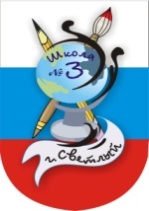 МУНИЦИПАЛЬНОЕ 
БЮДЖЕТНОЕ ОБЩЕОБРАЗОВАТЕЛЬНОЕ УЧРЕЖДЕНИЕ 
СРЕДНЯЯ ОБЩЕОБРАЗОВАТЕЛЬНАЯ ШКОЛА №3238340, Калининградская обл.,  г. Светлый, ул.  Пионерская, д. 26;  ОКПО 57190848, ОГРН 1023902096107, ИНН/КПП 3913005879/391301001, e-mail: svsosh3@mail.ru; http://svetly3.ru/238340, Калининградская обл.,  г. Светлый, ул.  Пионерская, д. 26;  ОКПО 57190848, ОГРН 1023902096107, ИНН/КПП 3913005879/391301001, e-mail: svsosh3@mail.ru; http://svetly3.ru/№п/пОписание компьютерного класса иликомплекса (спецификации серверов,рабочих станций), количество компьютеровУстановлен Использование(предметы)ГодустановкиНоутбук K53TA-SX007V  BBNOCJ556759475,  BASE UNIT:AS K53TA-V1G-1BSX/USB 3.0-2  LCD+ID-COLOR:15.6HD(GL,LED)/USB3.0  3G: WO/3G  TV:WO/TVODD:8X S-M DL/CMOS0.3M  CUSTOMER CODE:ASUS AS K53TA –V1G  ACCESSORY:6CELL5200 CPU:AMD A6-340M 1.4GHZ.                                          1 шт.учебный  кабинет № 26физика2012Ноутбук K53TA-SX007V BBNOCJ55666847F   BASE UNIT:AS K53TA-V1G-1BSX/USB 3.0-2  LCD+ID-COLOR:15.6HD(GL,LED)/USB3.0  3G: WO/3G  TV:WO/TVODD:8X S-M DL/CMOS0.3M  CUSTOMER CODE:ASUS AS K53TA -V1G  ACCESSORY:6CELL5200 CPU:AMD A6-340M 1.4GHZ1 шт.учебный кабинет№ 27химия2012Компьютер (процессор)  AMD Athlon™ Dual Core Processor 4050e  Жесткий диск:ST 3250310AS. Монитор LG 198 шт.кабинет информатики№ 25информатика2008Ноутбук ACER TM .Процессор Intel(R) Celeron(R) M CPU 420@ 1.60GHz. Жесткий диск HTS541060G9AT001шт.кабинет информатики№ 25информатика2006Ноутбук  Lenovo Z5070  (Intel i3-4030U 1.9GHz/15.6"/1366х768/4Gb/500Gb+8GbSSD/GT 820/DVD-RW/W8.1)1шт.учебный кабинеткоррекционная работа (логопедия)2014Ноутбук  Lenovo Z5070  (Intel i3-4030U 1.9GHz/15.6"/1366х768/4Gb/500Gb+8GbSSD/GT 820/DVD-RW/W8.1)1шт.1шт.учебный кабинеткоррекционная работа (психология)2016Компьютер Kraftway Credo KC35. процессор Intel(R) Celeron(R)   CPU 440 @ 2.00GHz жесткий диск WDC WD1600AAJS-00B4A01шт.учебный кабинет№ 21история2009Ноутбук F9E Series 12/1 Duo t5750 12’’ WXGA DVD Sup.MTI. 802.11a/b/g+BT 250GB 2GB1штучебный кабинет№ 3начальные классы2008Нетбук  Intel Scook   RAYbook Si150m, процессор Core2Duo; 512MB DDR2, 80GB, DVD±RW, Modem, LAN, WiFi, Win XP Pro30 шт.учебный кабинет№ 5начальные классы2012Портативный компьютер  Dell RAYbook Si150m, процессор не ниже Core2Duo T7300, 1 GB DDR2, HDD не менее 120GB, DVD±RW, WiFi, Win XP Pro1шт.учебный кабинет№ 5начальные классы2012Ноутбук Sony-VPCEB3E 1R/BQ 15/5’’ HD P6100 3G 320GB DRW HD 5470 512 MB BT WLAN WC W7HB 641шт.учебный кабинет№ 4начальные классы2011Ноутбук Packard BellПроцессор Intel(R) Core(TM) 2 I5-2450M  LCD 15.6 16.9HD LED LCD Graphics NVIDIA® GeForce® GT630M Memory 6GB DDR3 Memory1шт.учебный кабинет№ 2начальные классы2012Ноутбук  Packard BellПроцессор Intel(R) Core(TM) 2 I5-2450M  LCD 15.6 16.9HD LED LCD Graphics NVIDIA® GeForce® GT630M Memory 6GB DDR3 Memory1шт.учебный кабинет№ 13английский  язык2012Ноутбук AcerПроцессор AMD Dual-Core Processor E300 LCD 15.6 HD Acer CineCrystal™ LED LCD Graphics  AMD Radeon™ HD 6310 Memory 2GB DDR3 Memory1шт.учебный кабинет№ 24английский  язык2012Ноутбук Toshiba Satellit U200-10K-Процессор Intel(R) Core(TM) 2  CPU T5500@ 1.66GHz 1,66 GHz. Жесткий диск Hitachi HTS541612J9SA00 ATA Divice1шт.учебный кабинет№ 28биология2008Ноутбук Lenovo G570-3-ВПроцессор Intel Huron River/ADM BrazosРазъемы DDR3,2 х SODIMMЖесткий диск 2,5 дюйма,7 мм/9,5 мм SATA1шт.учебный кабинет№ 18русскийязык и литература2012Ноутбук  Asusпроцессор K53TA-SX007V BBNOCJ556759475,  BASE UNIT:AS X54HR_V1G-5KSX/USB 3.0-1 LCD+ID-COLOR:15.6HD(GL,LED)/USB3.0 3G: WO/3G TV:WO/TVODD:8X S-M DL/CMOS0.3M CUSTOMER CODE:ASUS/X54HR-V1G ACCESSORY:4CELL2600 CPU:8820 HDD 320G 5400R SATA1шт.учебный кабинет№ 17русский язык и литература2012Ноутбук  Acer Процессор AMD Dual-Core Processor E300 LCD 15.6 HD Acer CineCrystal™ LED LCD Graphics  AMD Radeon™ HD 6310 Memory 2GB DDR3 Memory1шт.учебный кабинет№ 16математика2012Компьютер (Процессор) Intel(R) Celeron(R) CPU 2.93GHzЖесткий диск 312081ASМонитор    LG FLATRON L1730S                     1 шт.учебный кабинет № 14ОБЖ и НВЗ2006Компьютер (процессор) Intel CORE i3-3220 3.30GH/lvy Bridge/cashe-3Mb/1155 LGA,TDP 55W,встроенное видеоядро O3У DDR3 2048MB SPECTEK CL9 1333 РС3-10600 ST25664BA1339 Корпус Delu[ DLC-MV875 ATX Black 450W 2*SATA 2*USB Audio Материнская плата MSI H61M-P20 s1155 H61 2DDR3 USB2/LAN/DS mATX Жесткий диск 500Gb Hitachi 16Mb 7200 SATAII (OF 10381) Монитор LG 1942C 1шт.                                администрациябухгалтерия2013Компьютер Asus (процессор)Корпус Gembird CCC-ML3Материнская плата Asus  P7h55/USB3  i3-540 3.06 Ghz.Dimm 2 Gb DDr-3. Жесткий диск 1TbБлок питания Gembird500 W DVD RW LG GH 2 NS50, 512 MB DDR5 – 01380573Монитор LG FLATRON L17503Q1шт.администрациябухгалтерия2011Компьютер (процессор) Element2180/2500WXPAMD Sempron™, Processor LE-1250. Жесткий диск MAXTOR  S TM316081 5AS SCSI Disc. Монитор ViewSonic VA1931 wa-LED2 шт.администрациязаместитель директора по учебно-воспитательной работе2008Ноутбук Lenovo G570-3-ВПроцессор Intel Huron River/ADM BrazosРазъемы DDR3,2 х SODIMMЖесткий диск 2,5 дюйма,7 мм/9,5 мм SATA1шт.администрациязаместитель директора по  воспитательной работе2010Компьютер (процессор) Element2180/2500WXP AMD Sempron™, Processor LE-1250,Жесткий диск MAXTOR S TM316081 5AS SCSI Disc Монитор LG W1934S-2 шт.администрацияприемная2008Компьютер портативный Hewlett-PackardПроцессор Intel(R) Celeron(R) M processor 1.40GHz, жесткий диск ST94011A1шт.администрациядиректор2005Компьютер АДМ-700 - № 01380199Процессор: Intel(R) Celeron(R)Жесткий диск MAXTOR 6E040L0Монитор SAMTRON56E1шт.вспомогательный кабинетархив2001Компьютер (Процессор)  Intel(R) Celeron(R) CPU 2.26GHz, Жесткий диск SAMSUNG SP0411N. Монитор PRVIEM1шт.вспомогательный кабинетбиблиотека2005Компьютер ученика HELIOS Profice VL310 Intel Celeron 430 Conroe-L (1.8GHz, 512 MB Cache, FSB 800 MHz)Монитор 19 Asеr V193WAb1шт.вспомогательный кабинетбиблиотека2010Компьютер ученика компактный  HELIOS Profice ТЕ Intel Celeron 430 Conroe-L (1.8GHz, 512 MB Cache, FSB 800 MHz)Монитор 19 Asеr V193WAb1шт.вспомогательный кабинетбиблиотека2010Мобильный ПК Asus Eee PC1005HE-1005НА  N270/160D/1G\RU IntelATOM270?160G(D)HDD,802.11B/G 
(AS_RUS)1шт.вспомогательный кабинетбиблиотека2010Ноутбук  Acer E1-531GПроцессор: Intel ® Pentium® ProcessorLCD 15.6 " HD Acer CineCriystal™ LED LCD NVDIA®GefForce®71DM,1GB VRAM8GB DDR3 Memory,750GB HDD1шт.учебный кабинет№ 6начальные классы2014Процессор ADM Athlon II X2 260 3,2 ГГц Socket AM3 Box cashe 2 x 1 Mб TDP 65WПамять DDR3 2GB 1600MHz PatriotКорпус GEMBIRD,блок питания Linkworld 500Wt LPK 12-30E,; жесткий диск 500GB Seagate/Samsung 16MbПривод  DVD+/-RW LITEON IHAS122-04 SATA BLACK1шт.учебный кабинет№ 8технология2014Ноутбук   Lenovo G5070 15.6”LED HD i3-4030U 4GB 500 GB DRW INTEL_HD BT WIFI WIN8.1 – шт.,1шт.учебный кабинет № 7начальные классы2014Ноутбук  Lenovo Z5070  (Intel i3-4030U 1.9GHz/15.6"/1366х768/4Gb/500Gb+8GbSSD/GT 820/DVD-RW/W8.1)1шт.учебный кабинет№ 20 английский язык2014Моноблочный   ПК Lenovo IdeaCentre C560 23» FHD (Intel G3250T/4GB/1Tb/GF800/DVD/Black/kb&m/Win8.1) 1шт.учебный кабинеткоррекционная работа (логопедия)2014ВСЕГО компьютеров в школе – 75 шт. Из них: компьютеров, используемых в учебном процессе - 67 шт.ВСЕГО компьютеров в школе – 75 шт. Из них: компьютеров, используемых в учебном процессе - 67 шт.ВСЕГО компьютеров в школе – 75 шт. Из них: компьютеров, используемых в учебном процессе - 67 шт.ВСЕГО компьютеров в школе – 75 шт. Из них: компьютеров, используемых в учебном процессе - 67 шт.НаименованиеХарактеристикиколичествопроизводительФаксPanasonic KX-FT72RU-220-240B~50/60Гц 1.0Апечать на термобумаге; автоподатчик на 10 листов;  функция копирования; дисплей (1 строка, 15 символов); память на 50 номеров1МалайзияМодем ADSL-2500 WAN порты 1 x RJ-11 ADSL, LAN порты 1 x 10/100 Мбит/с с автоопределение скорости2D-Link, КитайСканер HP Scanjet 3800 Photo Scanner Планшетный  сканер формата A4 с оптическим разрешением 2400 x   4800 dpi.1ГерманияСканер Epson «Perfection V30» A4,4800х9600dpi(USB 2.0)Тип сканера: полноцветный планшетный сканер 
Способ субсканирования: перемещение сканирующей головки 
Фотоэлемент: 12-линейная цветная матрица Epson CCDTM, выполненная по технологии On-Chip Micro Lens 
Максимальный формат: A4 
Площадь сканирования: планшет: 216 х 297 (А4, Letter) 
Источник света: светодиодная лампа 
Оптическое разрешение dpi: 4800 x 96001КитайСканер Epson «Perfection V37»Тип сканера: планшетный Тип сканирования: цветной  
Максимальный формат: A4 
Площадь сканирования: планшет: 216 х 297  
Источник света: светодиодная лампа (White LED) 
Оптическое разрешение dpi: 4800 x 96001Индонезия Принтер HPLaser Jet 1300Технология печати : лазерная Максимальный формат A4 Скорость печати: 12 стр/мин (ч/б А4) Вывод бумаги 100 лист. (стандартный)Тип печати: черно-белая Область применения:  персональный Максимальное разрешение для ч/б печати: 600x600 dpi Подача бумаги: 150 лист. (стандартная) Интерфейсы USB 2.01КитайПринтерPhaser 3120Технология печати: лазерная Максимальный формат A4 Скорость печати: 12 стр/мин (ч/б А4) Вывод бумаги 100 лист. (стандартный)Тип печати: черно-белая Область применения: персональный Максимальное разрешение для ч/б печати: 600x600 dpi Подача бумаги 150 лист. (стандартная) Интерфейсы USB 2.01КитайПринтер (сканер) копирCanon Laserbase  MF 3200 Скорость печати до 20 стр/мин Разрешение печати до 2400 x 600 т/д Память 16 МБ Ёмкость лотка для загрузки бумаги до 250 листов Разрешение копирования до 600x600 т/д Уменьшение/увеличение 25% - 400% с шагом 1% Оптическое разрешение сканирования до 600 x 2400 т/д Интерполированное разрешение сканирования до 19200 x 19200 т/д Сканирование в электронную почту, в изображении1КитайПринтер EpsonL110 seriesТехнология пьезоэлектрическая: струйнаяМаксимальный формат A4 Скорость печати 27 стр/мин (ч/б А4) Вывод бумаги 100 лист. Разрешение  печати черно-белая 5760х1440 dpiРазрешение цветной печати  5760х1440dpi  Интерфейсы USB 1Филиппины Принтер Epson EPL 6200Технология печати: лазерная электрографическийМаксимальный формат A4 Скорость печати 20 стр/мин (ч/б А4) Вывод бумаги 100 лист. (стандартный)Тип печати: черно-белая Максимальное разрешение для ч/б печати 1200x1200 dpi Подача бумаги 150 лист. (стандартная) Интерфейсы USB 1КитайПринтер EPSON LX-1170Технология печати: матричнаяМаксимальный формат A3Скорость печати 360 символов/сек.Размещение настольныйТип печати черно-белая Максимальное разрешение для ч/б печати 240x144 dpi 1КитайПринтер Samsung ML-1660Технология печати: лазерный, монохромный; скорость печати 16стр/мин. в формате А4 разрешение 1200*600тчк/дюймЕмкость входного лотка 150 стр., совместимость с USB 2.0Размер 341мм*184мм/224мм, масса 5,8кг2КитайПринтер Epson LX-300+Тип печати: точечно-матричная печать
Скорость печати (макс.) в монохромном режиме: 240 символов/сек1ТайваньПринтер  EpsonFX-1000Картридж совместимый черный для матричных принтеров, ресурс 3,5 млн. знаков, цвет картриджа черный, матричная печать 1КитайПринтерсветодиодныйOKIC3450N Скорость  цветной печати в 16 стр/мин и скоростная 20-страничная монохромная печать при выходе первой цветной страницы через 11 секунд и монохромной страницы через 8, делают принтер лидером по производительности в классе Печать на стандартных носителях и возможность использования различных материалов плотностью до 203 г/кв.м и длиной до 1200мм. Тонеры повышенной ёмкости на 2500 страниц и максимальная нагрузка до 350001КитайПринтер KYOCERAECOSVS P2135dnТип принтер, формат A4 (210x297 мм), печать черно-белая, технология печати лазерная, количество цветов 1, скорость ч/б печати (А4), поддерживаемые картриджи ТК-170, двусторонняя печать, операционная система Windows, Mac OS, UNIX, LINUX1Япония Видеопроигрыватель LGПитание 200-240В переменного тока, 50/60Гц; потребляемая мощность 8 Вт; лазер полупроводниковый; видеоформат PAL/NTSC; видеовыход 1,0 V( р-р) , 75Ω, отриц. синхронизация, разъем RCA х 14НидерландыВидеомагнитофонSHARP4-двухазимутальные головки; многосистемное (PAL/MESECAM/NTSC 3,58,4,43 только АВ: воспроизведение/запись); питание производится от источника переменного тока 110-240в, частотой 50/60Гц. Кассеты: стандартные VHS, VHS видеосигналы.1МалайзияВидеоплеер  LGПитание 200-240В переменного тока,50/60ГцМощность 8ВтРазмеры(приблизительно) 1,4 кгЛазер полупроводниковый лазер Видео формат PAL/NTSCВидео выход 1,0 V( р-р) , 75Ω, отриц. Синхронизация, разъем RCA х 1Выход S-Video (Y) 1.0 V (p-p) 75Ω, отриц. синхронизация,Mini DIN 4-pin x 1  (C) 0.3B, 75Ω3КитайВидеоплеер “CHANGHONG”Источник питания ~110-240В,50/60ГцМощность 25ВтВидеосистема NTSC/PALОптическая  считывающая система:AIGaAs лазер, длина волны: 650нм,780нмДиапазон звукового канала  1КитайВидеокамера  JVCФормат: стандарт S-VHS,SXM58/VHS PAL; питание: 11 В постоянного тока(при работе от сетевого адаптера); 6 В постоянного тока (при работе от аккумуляторной батареи)4 мощность 4,0Вт1МалайзияДругие средства ТСОДругие средства ТСОДругие средства ТСОДругие средства ТСОМагнитофон «Атланта»Гнездо для головных телефонов (мини-стереоразъем)Для головных телефонов сопротивлением 16-68ΩМаксимальная выходная мощность 4,6ВтДля кассетного магнитофона с радиоприемником 220-230В переменного тока,50Гц, 9В постоянного тока,6 батареек R201КитайМагнитофон SONYGFD-100LГромкоговоритель Всечастотный: диаметром 10см,3,2Ω,конического типа (2)Гнездо для головных телефонов (мини-стереоразъем)Для головных телефонов сопротивлением 16-68ΩМаксимальная выходная мощность 4,6ВтДля кассетного магнитофона с радиоприемником и проигрывателем компакт-дисков: 220-230В переменного тока,50Гц 9В постоянного тока,6 батареек R202ЯпонияМагнитофон  SONYGFD-250LГромкоговоритель Всечастотный: диаметром 10см,3,2Ω,конического типа (2)Гнездо для головных телефонов (мини-стереоразъем)Для головных телефонов сопротивлением 16-68ΩМаксимальная выходная мощность 4,6ВтДля кассетного магнитофона с радиоприемником и проигрывателем компакт-дисков: 220-230В переменного тока,50Гц  9В постоянного тока,6 батареек R20 1ЯпонияМагнитофон SamsungRCD-M70BВсечастотный: диаметром 10см,3,2Ω,конического типа (2)Гнездо для головных телефонов (мини-стереоразъем)Для головных телефонов сопротивлением 16-68ΩМаксимальная выходная мощность 4,6ВтДля кассетного магнитофона с радиоприемником и проигрывателем компакт-дисков: 220-230В переменного тока,50Гц9В постоянного тока,6 батареек R201КитайМузыкальный центрJVCВыходная мощность 24Вт (12Вт+12Вт) при 8Ω(макс)20Вт (10Вт+10Вт) при 8Ω(общее гармоническое искажение 10%)Выходной уровень аудио сигнала : PHONES 800Мв/32 ΩДинамики /сопротивление 8 Ω-16 Ω;РадиоприемникДиапазон настройки FM 87,50 МГц-108,00 МГцДиапазон настройки MW 522 кГц- 1 629 кГцПроигрыватель компакт-дисковДинамический диапазон 60ДбОтношение сигнал /шум 60ДбКассетная Дека частотный диапазон Обычная кассета (типΙ):100Гц-10000Гц1ЯпонияМузыкальный центр FUNAI F-20Выходная мощность 24Вт (12Вт+12Вт) при 8Ω(макс)20Вт (10Вт+10Вт) при 8Ω (общее гармоническое искажение 10%)Выходной уровень аудио сигнала : PHONES 800Мв/32 ΩДинамики /сопротивление 8 Ω-16 Ω;Радиоприемник: Диапазон настройки FM 87,50 МГц-108,00 МГцДиапазон настройки MW 522 кГц- 1 629 кГцПроигрыватель компакт-дисковДинамический диапазон 60ДбОтношение сигнал /шум 60ДбКассетная Дека частотный диапазон Обычная кассета (типΙ): 100Гц-10000Гц1ТаиландМузыкальный центрSamsungВыходная мощность 24Вт (12Вт+12Вт) при 8Ω(макс)20Вт (10Вт+10Вт) при 8Ω(общее гармоническое искажение 10%)Выходной уровень аудио сигнала : PHONES 800Мв/32 ΩДинамики /сопротивление 8 Ω-16 Ω;РадиоприемникДиапазон настройки FM 87,50 МГц-108,00 МГцДиапазон настройки MW 522 кГц- 1 629 кГцПроигрыватель компакт-дисковДинамический диапазон 60ДбОтношение сигнал /шум 60ДбКассетная Дека частотный диапазон Обычная кассета (типΙ): 100Гц-10000Гц1ЯпонияМузыкальный центрPanasonicSC-VKX20ЕЕ-КТип  минисистема Основной блок одноблочная система Оптический привод DVD Цвет акустических систем черный Цвет основного блока черный АудиоКомплект акустических систем 2.0 Полная выходная мощность (RMS)  250 Вт Частотный диапазон музыкального центра 34-22000 Гц Эквалайзер есть, 3 предустановки Регулировка тембра НЧ Декодеры Dolby Digital, DTS АкустикаМощность фронтальных колонок 2x125 Вт Количество полос фронтальных колонок 2 Кассетная декаТип однокассетная с механическим управлением Оптический приводCпособ загрузки/механика лоток на 1 диск Поддерживаемые носители CD, CD-R, CD-RW, DVD, DVD R, DVD RW РадиоРадио AM, FM Количество радиостанций в памяти45 (15 AM, 30 FM) ИнтерфейсыВходы аудио стерео Выходы удио коаксиальный Интерфейсы USB Type A Вес и размерыОсновной блок 340x250x250 мм, 8.70 кг ДополнительноПоддерживаемые форматы DivX, MPEG4, VCD, SVCD, WMA, MP3, JPEG Караоке есть Запись на USB-флэшку есть Таймер есть 4МалайзияМагнитола Vitek АС 230В-50Гц;DC 12B (UM-1) x 8  АС 20Вт , 540-1600КГц, 64-108МГц, 460 х 190 х 350 mm, 4Ом х 3, 4~ 32 Ом3АвстрияМагнитола VigorТип магнитолы кассетнаястереозвук, дека однокассетная, Тюнер аналоговый, диапазоны FM,УКВ; CD-проигрыватель; встроенный микрофон2КНРМагнитола United~220B,50Гц  9В (батарейки типоразмера UM-1 6шт) 15Вт  20-15000Гц1,5Вт (RMS)  360 X 230 X 150мм СВ 540-1600 кГц  FM: 88-108 МГц  2 стерео, с подмагничиванием постоянным током 125-6,3000 Гц (обычная магнитная лента), диск CD с максимальной плотностью записи; время воспроизведения 74 мин,  диск МР3 2КНРМикрофонная радиосистема VOLTAUS22Двойная микрофонная радиосистема UHF-диапазона с 2 ручными микрофонами.
Разнесённые частоты передачи от каждого микрофона.
Общий и независимые выходы для каждого приёмника.
Передача сигнала в UHF диапазоне (800 - 860 мГц).
Приём сигнала основан на принципе переключаемых каналов True Diversity.
Система не требует настройки и регулировки Plug&Play. 
Металлический ударозащищённый корпус приёмника и передатчика.
Размер:1U19"рэка.1КитайМобильный звуковой комплектROADКомпактный мобильный комплект 260 Вт. 2 громкоговорителя (8" + 1").  Активный пульт 4 микр./лин. 2 стереопары. 2-х полосный эквалайзер на каждом канале. 16 EFX. 2 микрофона. Кабели. Система 3-х рососного эквалайзирования.1КитайКодоскоп  ЗМ 3608Рабочая поверхность 28,5 х 28,5 см. Две лампы 24В/250 Вт. Световой поток около 2500 лм. Масса около 14 кг, расстояние от экрана 180, 200, 250 см, размеры изображения: 160 х 160, 180 х 180, 230 х 230 см. Имеет кассету для рулонной пленки шириной от 26 до 29,7 см.4КитайКопировальный аппарат Canon РС-860Принцип аналоговый, тип настольный, стекло экспонирования неподвижное, картридж Е16,способ фиксации SURF (технология быстрого разогрева поверхности, запас тонера прибл.2000 копий (А4),рекомендуемый месячный объем копирования не более 5000 копий (А4)1ЯпонияКопировальный аппарат CanonFC 108Допустимые оригиналы листы формата не более А4. Питание 220-240В переменного тока, 50Гц, Мощность 0,7 кВт. Габариты (Ш х Г х В) 359х439х115мм1КитайКопировальный аппаратCanon FC 128Тип : Персональный настольныйБлок экспонирования: перемещаемый блок экспонированияФотопроводящий материал: органический фоточувствительный проводник;Система копирования: непрямая электростатическая система передачиСистема проявки: система проецирования тонера;Система фиксации: система термозакрепления RAPID ™ компании CanonДопустимые оригиналы листы формата не более А4Питание 220-240В переменного тока, 50ГцМощность 0,7 кВтГабариты (Ш х Г х В) 359х439х115мм1КитайКопировальный аппаратCanonFC 228Тип : Персональный настольныйБлок экспонирования: перемещаемый блок экспонированияФотопроводящий материал: органический фоточувствительный проводник;Система копирования: непрямая электростатическая система передачиСистема проявки: система проецирования тонера;Система фиксации: система термозакрепления RAPID ™ компании CanonДопустимые оригиналы листы формата не более А4Питание 220-240В переменного тока, 50ГцМощность 0,7 кВтГабариты (Ш х Г х В) 359х439х115мм1КитайМультимедиапроекторEpson EMP-X5 Максимальная яркость (ANSI lm) 2000  Контрастность До 500:1 Максимальное разрешение 800 x 600 Лампа (тип/мощность/срок службы) 170 Вт1КитайМультимедиапроекторEpson EB-X7Изображение 100х76 на расстоянии 150см;Изображение 160х120 на расстоянии 241см;Изображение 200х150 на расстоянии 302см;Изображение 300х230 на расстоянии 454см1КитайМультимедиапроекторEpson EB-X11Технология 3LCDМаксимальная яркость (ANSI lm) 2600Контрастность 3000:1Реальное разрешение1024 x 768Максимальное разрешение1400 x 1050Лампа (тип/мощность/срок службы)200 Вт, 4000 стандартный / 5000 эХарактеристики питания100-240 В 2КитайМультимедиапроекторEpson EB-X12Подключение с помощью шнура USB и проецирование (USB Display)Обнаружение движения проектора и автоматическаякоррекция искажения изображений (только модель EB-X14/EBW12/EB-X12/EB-S12/EB-X11)Регулировка горизонтальных трапецеидальных искажений(только модель EB-X14/EB-W12/EB-X12/EB-S12/EB-X11)Пульт дистанционного управления1КитайМультимедиапроекторViewSonicPj 402DРазрешение 800х600 SVGAОднокристальное цифровое микрозеркальное устройство (DMD)Объектив, фокусное расстояние F=2,6,f=22ммЛампа 185ВтПитание 100-240В,3А,50-60Гц переменного токаЭнергопотребление 280ВтРазмеры 255мм(Ш) х 90мм(В) х 214мм(Д) ,Вход RGB 15-контактный D-sub(гнездо),S-видео 4-контактный гнездо Mini DINVIDEO гнездо RCA1КитайМультимедиапроекторInfocus X15Разрешение 800x600 пикс.Фокусное расстояние F1.7-2.0 f=21.6-25.9mmЛампа 160ВРазмер 21-300Проектируемая дистанция 2.38-35.81КитайМультимедиапроекторHitachi CP-X1Hitachi CP-X1; 1.6см (тип 0.63); TFT  с активной матрицей786,432 пикселей (1024 по горизонтали х 768 по вертикали)С переменным фокусным расстоянием F=1.8~1/9 f=16.4~19.7 мм3КитайМультимедиапроекторEpson EB-X11Максимальная яркость (ANSI Im) 2600, контрастность 3000:1, реальное разрешение 1024х768,максимальное разрешение 1400х1050, лампа (тип/мощность/срок службы) 200Вт,4000 стандартный/5000 эко режим2КитайПроектор интерактивный Epson EB-460iEpson EB-460iПроецирует изображение на любые поверхности, не требует специального экрана, мин. расстояние проецирования 47см,автоматическое вкл. и выкл., функция проецирования проекционных линий и сетки встроенный динамик1КитайПроектор Ben Q MP 612CРазрешение 800х600 SVGAОднокристальное цифровое микрозеркальное устройство (DMD)Объектив, фокусное расстояние F=2,6,f=22ммЛампа 185ВтПитание 100-240В,3А,50-60Гц перем.токаЭнергопотребление 280ВтРазмеры 255мм (Ш) х 90мм(В) х 214мм(Д) Вход RGB 15-контактный D-sub(гнездо)S-видео 4-контактный гнездо Mini DINVIDEO гнездо RCA1КитайПроектор NEC MultiSync VT 46Панель 0,7”p-Si TFT active-matrixразрешение800x600пикс.Фокусное расстояние F1.7-2.0 f=21.6-25.9mmЛампа 160ВРазмер 21-300Проектируемая дистанция 2.38-35.81КитайИнтерактивная доска Hitachi Starboard  FX-77размер рабочей поверхности: 158 х 118 см (диагональ 77 ")технология определения положения маркера: cистема датчиков инфракрасных лучей; разрешение датчика-дигитайзера: 0,05 мм частота выборки: приблиз. 100 точек/сек. (при использовании USB 1.1 Full)поверхность: белая матовая, магнитная (пластик на стальной основе) электронное перо: 
система связи: инфракрасная (частота несущей 56 кГц, длина волны
инфракрасного луча: 940 нм); боковые кнопки: 3; 
питание: Батарейка размера AAA; 
интерфейс: USB 1.1 (длина кабеля: 2,8 м)энергопотребление: 5 В, 500 мА2КитайИнтерактивная доска EspritМетод ввода инфракрасный портВид письма перо или палецРазрешение 4096*4096Скорость курсора >150 p/sCила тока <100mAИнтерфейс USB или последовательный портРазмер (дюйм) 82Активная зона ввода 1632*11451КитайИнтерактивная доска Hitachi FX-77размер рабочей поверхности: 158 х 118 см (диагональ 77 ")внешний размер: 180 (Ш) x 122 (В) x 8 см технология определения положения маркера: инфракрасная и ультразвуковаяподключение к компьютеру: проводное (по кабелю USB) или беспроводное (опция) поверхность: белая матовая, магнитная (пластик на стальной основе) 1КитайИнтерактивная доска Interwrite Board 1077Тип: Цифровая Технология: Электромагнетик Материал: Металл Размер рабочей области: Диагональ 77 дюймов (195,58 см.) формат 4:3 Интерфейс RS-232 и USBРазрешение:  Внешнее – 1 000 линий на дюйм. Внутреннее – 4096 линий на дюйм. Скорость обработки маркера: 250 дюймов в секунду Операционные системы Windows 98, NT, 2000, ME, XP, Vista; NT, Mac OS, Linux 1СШАИнтерактивная доска StarBoard FX-77Размер  рабочей поверхности: 158 х 118 см (диагональ 77 ")технология определения положения маркера: cистема датчиков инфракрасных лучейразрешение датчика-дигитайзера: 0,05 мм частота выборки: приблиз. 100 точек/сек. (при использовании USB 1.1 Full)поверхность: белая матовая, магнитная (пластик на стальной основе) электронное перо: 
система связи: инфракрасная (частота несущей 56 кГц, длина волны
инфракрасного луча: 940 нм); боковые кнопки: 3; 
питание: Батарейка размера AAA; 
интерфейс: USB 1.1 (длина кабеля: 2,8 м)энергопотребление: 5 В, 500 мА 1КитайТелевизор LG 32’’32LG 3000ЖК-телевизор LG 37LG-3000 с диагональю 37 дюймов. Формат экрана 16 x 9, разрешение 1366 x 768, стереозвук, яркость 500 Кд/м2, контрастность 15 000 x 1, угол обзора 178 градусов, время отклика 5 мс. Встроенные АС (два динамика), мощность звука 20 Вт (2 х 10 Вт). Встроенный ТВ-тюнер DVB-T. HDMI.2ПольшаТелевизор LCD FUNAI LH-8-M40BBMТип ЖК-телевизор, диагональ(дюймы) 40, диагональ экрана 102 смПоддержка НDTV,HD-формат 1080р(Full HD),разрешение 1920х1080,стереозвук, поддержка телевизионных стандартов PAL,SECAM,каналов 9991КореяТелевизор Hisense TF-2177 H Slimдисплей электронно-лучевая трубка, диагональ 21, разрешение 640х480 системы телесигнала:PAL/SECAM/NTSC1КитайТелевизор «Эрисон»дисплей электронно-лучевая трубка, диагональ 21, разрешение 640х480 системы телесигнала:PAL/SECAM/NTSC1SwedenТелевизор SHARPКинескоп традиционный, диагональ 21, тип звука моно, мощность 3Вт, системы телесигнала: PAL/SECAM/NTSC иты телевизора Sharp1МалайзияТелевизор Philips42PFL3606H/58Тип ЖК- телевизор, диагональ(дюймы) 42, диагональ экрана 104 смПоддержка НDTV,HD-формат 1080р(Full HD),разрешение 1920х1080,стереозвук, поддержка телевизионных стандартов PAL,SECAM2МалайзияТелевизор TSLКинескоп телевизора TCL 14276 имеет диагональ 14 дюймов. Экран с соотношением сторон 4:3 поддерживает изображение с частотой развертки 50 Гц. Телевизор работает с системами цветности PAL, SECAM, NTSC. 
В памяти телевизора хранится 100 каналов. Наличие телетекста позволяет оперативно получать "горячую" информацию не отрываясь от просмотра телепередач/видео. 
Аудиосистема состоит из 2 динамиков мощностью 10 Вт. Формат звука - стерео. 
Модель TCL 14276 оснащена разъемами AV (на передней пенели) и SCART, S-Video, RCA, Компонентный вход (на задней панели). 1КитайТелевизор LCD LG 47LB650VТип  ЖК-телевизорДиагональ 47" (119)Формат дисплея 16:9Разрешение 1920х1080Поддержка HD 1080p Full HDСветодиодная (LED) подсветка есть, Direct LEDСтерео звук  естьЧастота обновления 500 ГцПоддержка технологии 3D есть, поляризационная технология, конвертация 2D в 3DДоступ  в интернет (Smart TV) естьПрогрессивная развертка естьПоддержка стереозвука NICAM естьПоддержка телевизионных стандартов PAL, SECAM, NTSCПоддержка технологии DVB-T DVB-T MPEG4Поддержка технологии DVB-T2 естьПоддержка технологии DVB-C DVB-C MPEG4Поддержка технологии DVB-S естьПоддержка технологии DVB-S2 естьТеле текст с памятью на 2000 стр.Поддерживаемые форматы входного сигнала 480i, 480p, 576i, 576p, 720p, 1080i, 1080pДоступные разрешения при подключении к ПК 1920x1080Мощность аудио звука 20 Вт (2х10 Вт) Акустическая система два динамика Объемное звучание естьТехнология Dolby Digital есть Поддерживаемые форматы MP3, DivX, JPEGВходы аудио x2, компонентный, SCART, RGB, HDMI x3, MHL, USB x3, Ethernet (RJ-45), Wi-Fi 802.11n, WiDi, MiracastВыходы оптическийВерсия HDMI HDMI 1.4Разъем для наушников естьПоддержка модулей CI есть, поддержка CI+Количество независимых TV тюнеров 2Поддержка 24p True Cinema естьПоддержка технологии DLNA естьПоддержка Skype естьФункция "Защита от детей" естьПотребляемая мощность 110ВтТипLCD телевизорДиагональ 47"Разрешение 1920 x 1080LED-подсветка естьПоддержка 3D естьВыход в интернет (Smart TV) естьЦифровой тюнерDVB-T2, DVB-T, DVB-S2, DVB-CИнтерфейс USB естьИнтерфейс Ethernet (RJ-45) естьПоддержка Wi-Fi естьПоддержка Skype естьПоддержка HD-форматов1080p (Full HD), 720p, 1080iЧисло входов HDMI 3Тип LCD телевизорДиагональ 47"Разрешение 1920 x 1080LED-подсветка естьПоддержка 3D естьВыход в интернет (Smart TV) естьЦифровой тюнерDVB-T2, DVB-T, DVB-S2, DVB-CИнтерфейс USB естьИнтерфейс Ethernet (RJ-45) естьПоддержка Wi-Fi естьПоддержка Skype естьПоддержка HD-форматов1080p (Full HD), 720p, 1080iЧисло входов HDMI 3Тип LCD телевизорДиагональ  47"Разрешение 1920 x 1080LED-подсветка есть Поддержка 3D естьВыход в интернет (Smart TV) естьЦифровой тюнерDVB-T2, DVB-T, DVB-S2, DVB-CИнтерфейс USB естьИнтерфейс Ethernet (RJ-45) естьПоддержка Wi-Fi естьПоддержка Skype естьПоддержка HD-форматов1080p (Full HD), 720p, 1080iЧисло входов HDMI 3Тип LCD телевизорДиагональ 47"Разрешение 1920 x 1080LED-подсветка естьПоддержка 3D естьВыход в интернет (Smart TV) естьЦифровой тюнер DVB-T2, DVB-T, DVB-S2, DVB-CИнтерфейс USB естьИнтерфейс Ethernet (RJ-45) естьПоддержка Wi-Fi естьПоддержка Skype естьПоддержка HD-форматов1080p (Full HD), 720p, 1080iЧисло входов HDMI 32Польша Электромузыкальный инструмент KORG RA-50Клавиатура: 61 нота ,чувствительная к скорости нажатия (velocity).Операционная система: KORG OPOS (Objective Portable opera system), реализаующая многозадачный режим работы и функцию загрузки во время воспроизведения операционная система хранится на электронном диске и имеет возможность дальнейшей модернизации.Дисплей: жидкокристаллический с подсветкой. Хранение данных: Встроенный электронный диск емкостью 8Мб,драйвер для гибких дисков 1.44Мб,опциональный жесткий диск АТА.Генератор звука: гиперинтегрированная система синтеза KORG HI.Полифония: 62 голоса,62 генератора, резонансные фильтры.Мультитембральность: 40 треков (секвенсер 2х16,4 трека реального времени,4 пэдовых трека)Волновая память: 32Мб РСМ ROM,включая звук стереофонического рояля.Программы: более 660 программ, включая стереофонический рояль и программы стандарта GM уровня 2;32 набора ударных; 128 пользовательских программ+64 пользовательских набора ударных. Простота редактирования.Эффекты: 4 стереофонических цифровых мультиэффективных процессора (89 алгоритмов в каждом).Перформансы установками STS в каждом 160 перформансов реального времени. До 304 перформансов стилей с 4Стили: До 304 заводских стилей, хранящихся на внутреннем электронном диске. Все стили реконфигурируемы; 8 треков аккомпанемента; 48 пользовательских стилей; программирование стилевых перформансов, включая 4 установки STS (Single Touch Settings-вызов состояния с помощью нажатия на одну клавишу). Совместимость с форматами стилей инструментов серии . Считывание стилей непосредственно гибкого диска. Запись стиля с функциями редактирования, пошагового редактирования и функцией редактирования событий.Установка STS: 4х304 (сохраняется информация о треках реального времени).Управление стилями: 4 вариации, 2 сбивки, 2 вступления, 2 коды, предварительный отсчет, синхронный старт/  останов, темп, фейдирование, обращение баса, ручной бас, фиксация темпа, память, громкость аккомпанемента, мьют аккомпонемента, карта ударных, вызов установок STS , смена тембров бочки и малого барабана.Общее управление: Общая громкость, гармонизация мелодии в соответствии с аккордами аккомпанемента, транспонирование трека на октаву, транспонирование высоты строя всего инструмента, точка разделения клавиатуры, смена стиля, громкость треков, загрузка арабского строя в режиме реального времени, программируемый слайдер, джойстик, колесо.Пэды: 4 программируемых кнопки + кнопка StopВоспроизведение песни: 2 секвенсера   XDS*   с функцией фейдирования и независимой регулировкой старта\остановка, паузы,быстрой перемотки вперед\ назад. Регулировка баланса громкости секвенсеров. Вывод на дисплей текстовой информации  MIDI-файла. Функция управления списком воспроизведения песен. Непосредственное воспроизведение с дисков файлов  SMF форматов 0 и 1.Песня/секвенсер аккомпанемента: простота записи, полнофункциональный секвенсер, 16 треков. формат SMFПедали демпферная, программируемая (переключатель,непрерывного типа)Контроллеры реального времени: Джойстик (транспонирование + модуляция), программируемый слайдер,пэды.MIDI: In,Out,Thru. Конфигурирование треков,выбор пресетных MIDI-конфигурацийАудиовходы: 2-х линейного уровняАудиовыходы: 2 Main (Left/Mono, Riht)1КитайФотоаппаратNikon D3200Тип продукта зеркальный однообъективный цифровой фотоаппаратСветочувствительный элемент КМОП-матрица размером 23,2х15,4мм, 24,7 млн.пикс. (рабочих 24,2 млн.пикс.)Разрешение 6016х4000 (большой), 4512х3000 (средний), 3008х2000 (маленький)1ТаиландДокумент-камераEpson ELP DC-06Документ-камера  Epson ELP DC-06, матрица 1-CMOS 1/3, 15 кадров в секунду, разрешение 1024х768, автофокус, проецирование как плоских страниц, так и изображений 3D-объектов1Нидерланды Наименование программыРазработчикиПрименениеЭлектронное приложение к учебному пособию 
А.В. Кураева Основы православной культуры. 4-5 класс ЗАО «Образование-Медиа»Урочная и внеурочная деятельностьЭлектронное приложение к учебному пособию Основы светской этики. 4-5 классЗАО «Образование-Медиа»Урочная и внеурочная деятельностьУчебное пособие по курсу «Бизнес-практикум»АНО Калининградский бизнес-колледжУрочная и внеурочная деятельностьРусский язык. 5 класс. Мультимедийное приложение к учебнику под редакцией М.М. Разумовской, 
П.А. ЛекантаООО «Дрофа»Урочная и внеурочная деятельностьУроки русского языка Кирилла и Мефодия. 5 класс.ООО «Кирилл и Мефодий»Урочная и внеурочная деятельностьУроки русского языка Кирилла и Мефодия. 6 класс.ООО «Кирилл и Мефодий»Урочная и внеурочная деятельностьУроки русского языка Кирилла и Мефодия. 7 класс.ООО «Кирилл и Мефодий»Урочная и внеурочная деятельностьРепетитор по литературе Кирилла и Мефодия. ЕГЭ 2010.ООО «Кирилл и Мефодий»Урочная и внеурочная деятельностьУроки литературы Кирилла и Мефодия. 6 класс.ООО «Кирилл и Мефодий»Урочная и внеурочная деятельностьУроки литературы Кирилла и Мефодия. 7 класс.ООО «Кирилл и Мефодий»Урочная и внеурочная деятельностьУроки литературы Кирилла и Мефодия. 8 класс.ООО «Кирилл и Мефодий»Урочная и внеурочная деятельностьУроки литературы Кирилла и Мефодия. 9 класс.ООО «Кирилл и Мефодий»Урочная и внеурочная деятельностьУроки литературы Кирилла и Мефодия. 11 класс.ООО «Кирилл и Мефодий»Урочная и внеурочная деятельностьАнглийский язык. 6-11 классы. Теоретические основы, практикум, тематические тесты, задания повышенной сложности.Издательство «Учитель»Урочная и внеурочная деятельностьУроки английского языка Кирилла и Мефодия.5 класс.ООО «Кирилл и Мефодий»Урочная и внеурочная деятельностьАнглийский язык. 3 класс. Электронное приложение с аудиокурсом к учебнику В.П. Кузовлева, Н.М. Лапа и др. ОАО издательство «Просвещение»Урочная и внеурочная деятельностьИнтерактивняе плакаты. Английский язык. Грамматика: глагол.ООО «Новый диск»Урочная и внеурочная деятельностьMice and Nice English. Программно-методический комплекс.ЗАО «Новый диск-трейд»Урочная и внеурочная деятельностьРепетитор по математике Кирилла и Мефодия. ЕГЭ 2010.ООО «Кирилл и Мефодий»Урочная и внеурочная деятельностьМатематика. 5-6 классы. Редактор тестов. Тематические тесты.Издательство «Учитель»Урочная и внеурочная деятельностьУроки алгебры Кирилла и Мефодия. 8 класс.ООО «Кирилл и Мефодий»Урочная и внеурочная деятельностьУроки алгебры Кирилла и Мефодия. 9 класс.ООО «Кирилл и Мефодий»Урочная и внеурочная деятельностьУроки алгебры Кирилла и Мефодия. 10 класс.ООО «Кирилл и Мефодий»Урочная и внеурочная деятельностьУроки алгебры Кирилла и Мефодия. 11 класс.ООО «Кирилл и Мефодий»Урочная и внеурочная деятельностьУроки геометрии Кирилла и Мефодия. 8 класс.ООО «Кирилл и Мефодий»Урочная и внеурочная деятельностьУроки геометрии Кирилла и Мефодия. 9 класс.ООО «Кирилл и Мефодий»Урочная и внеурочная деятельностьУроки геометрии Кирилла и Мефодия. 10 класс.ООО «Кирилл и Мефодий»Урочная и внеурочная деятельностьУроки геометрии Кирилла и Мефодия. 11 класс.ООО «Кирилл и Мефодий»Урочная и внеурочная деятельностьЭлектронное наглядное пособие. Графики функций.Авторы: Л.В. Кудрявцева, А.А. КудрявцевУрочная и внеурочная деятельностьУроки всемирной истории Кирилла и Мефодия. Древний мир.ООО «Кирилл и Мефодий»Урочная и внеурочная деятельностьУроки всемирной истории Кирилла и Мефодия. Средние века.ООО «Кирилл и Мефодий»Урочная и внеурочная деятельностьУроки всемирной истории Кирилла и Мефодия. Новая история.ООО «Кирилл и Мефодий»Урочная и внеурочная деятельностьУроки всемирной истории Кирилла и Мефодия. Новейшее время.ООО «Кирилл и Мефодий»Урочная и внеурочная деятельностьУроки отечественной истории Кирилла и Мефодия. До XIX в.ООО «Кирилл и Мефодий»Урочная и внеурочная деятельностьУчимся изучать историю. 8-12 лет.Авторы: Лазукова Н.Н., Иванов О.В., Ванина Э.В.Урочная и внеурочная деятельностьХимия. 8-11 классы. Редактор тестов. Тематические тесты.Издательство «Учитель»Урочная и внеурочная деятельностьХимия элементов. Мультимедийное сопровождение уроков. Издательство «Учитель»Урочная и внеурочная деятельностьХимия. Школьный курс. Тренажёры. Подготовка к экзаменам.Издательство «Учитель»Урочная и внеурочная деятельностьУроки химии Кирилла и Мефодия. 8-9 классы.ООО «Кирилл и Мефодий»Урочная и внеурочная деятельностьУроки химии Кирилла и Мефодия. 10-11 класс.ООО «Кирилл и Мефодий»Урочная и внеурочная деятельностьИнтерактивные плакаты. Химические реакции.Авторы: А.А. Журин, М.Ф. ШироваУрочная и внеурочная деятельностьИнтерактивные творческие задания. Химия 8-9Cambridge University PressУрочная и внеурочная деятельностьРепетитор по физике Кирилла и Мефодия. ЕГЭ 2010.ООО «Кирилл и Мефодий»Урочная и внеурочная деятельностьВидео задачник по физике. Части 1,2Авторы: А.И. Фишман, А.И. Скворцов, Р.В. Даминов (Казанский государственный университет)Урочная и внеурочная деятельностьУроки физики Кирилла и Мефодия.  7 класс.ООО «Кирилл и Мефодий»Урочная и внеурочная деятельностьУроки физики Кирилла и Мефодия. 8 класс.ООО «Кирилл и Мефодий»Урочная и внеурочная деятельностьУроки физики Кирилла и Мефодия. 9 класс.ООО «Кирилл и Мефодий»Урочная и внеурочная деятельностьУроки физики Кирилла и Мефодия. 10 класс.ООО «Кирилл и Мефодий»Урочная и внеурочная деятельностьУроки физики Кирилла и Мефодия. 11 класс.ООО «Кирилл и Мефодий»Урочная и внеурочная деятельностьВиртуальные лабораторные работы по физике. 7-9 классАвторы: А.Ю. Грязнов, Т.Г. Кудряшова, 
А.А. КудрявцевУрочная и внеурочная деятельностьЭлектронное приложение к учебнику физики 7 класс А. ПершыкинаООО «Дрофа»Урочная и внеурочная деятельностьМолекулярная физика. Электоронное наглядное пособие. Часть 1.Автор: А.А. КудрявцевУрочная и внеурочная деятельностьМолекулярная физика. Электоронное наглядное пособие. Часть 2.Автор: А.А. КудрявцевУрочная и внеурочная деятельностьРепетитор по географии Кирилла и Мефодия. ЕГЭ 2010.ООО «Кирилл и Мефодий»Урочная и внеурочная деятельностьГеография. 10-11 классы. Редактор тестов. Тематические тесты.Издательство «Учитель»Урочная и внеурочная деятельностьУроки географии Кирилла и Мефодия. 6 класс.ООО «Кирилл и Мефодий»Урочная и внеурочная деятельностьУроки географии Кирилла и Мефодия. 7 класс.ООО «Кирилл и Мефодий»Урочная и внеурочная деятельностьУроки географии Кирилла и Мефодия. 8 класс.ООО «Кирилл и Мефодий»Урочная и внеурочная деятельностьУроки географии Кирилла и Мефодия. 10 класс.ООО «Кирилл и Мефодий»Урочная и внеурочная деятельностьРепетитор по биологии Кирилла и Мефодия. ЕГЭ  2010.ООО «Кирилл и Мефодий»Урочная и внеурочная деятельностьУроки  биологии Кирилла и Мефодия.  6 класс.ООО «Кирилл и Мефодий»Урочная и внеурочная деятельностьУроки  биологии Кирилла и Мефодия.  7 класс.ООО «Кирилл и Мефодий»Урочная и внеурочная деятельностьУроки  биологии Кирилла и Мефодия. 8 класс.ООО «Кирилл и Мефодий»Урочная и внеурочная деятельностьУроки  биологии Кирилла и Мефодия. 10 класс. ООО «Кирилл и Мефодий»Урочная и внеурочная деятельностьУроки  биологии Кирилла и Мефодия.  11 класс. ООО «Кирилл и Мефодий»Урочная и внеурочная деятельностьБиология человека. Электронное наглядное пособие.ЗАО «Новый диск»Урочная и внеурочная деятельностьИнтерактивные творческие задания. Биология 7-9.Cambridge University PressУрочная и внеурочная деятельностьУроки  Кирилла и Мефодия. Окружающий мир. 1 класс. Часть 1ООО «Кирилл и Мефодий»Урочная и внеурочная деятельностьУроки  Кирилла и Мефодия. Окружающий мир. 1 класс. Часть 2.ООО «Кирилл и Мефодий»Урочная и внеурочная деятельностьУроки  Кирилла и Мефодия. Окружающий мир. 2 класс. ООО «Кирилл и Мефодий»Урочная и внеурочная деятельностьУроки  Кирилла и Мефодия. Окружающий мир. 3 класс. ООО «Кирилл и Мефодий»Урочная и внеурочная деятельностьУроки  Кирилла и Мефодия. Окружающий мир. 4 класс. ООО «Кирилл и Мефодий»Урочная и внеурочная деятельностьУроки  Кирилла и Мефодия. Математика. 1 класс. Часть 1ООО «Кирилл и Мефодий»Урочная и внеурочная деятельностьУроки  Кирилла и Мефодия. Математика. 1 класс. Часть 2ООО «Кирилл и Мефодий»Урочная и внеурочная деятельностьУроки  Кирилла и Мефодия. Математика. 1 класс. Часть 3ООО «Кирилл и Мефодий»Урочная и внеурочная деятельностьУроки  Кирилла и Мефодия. Математика. 1 класс. Часть 4ООО «Кирилл и Мефодий»Урочная и внеурочная деятельностьУроки  Кирилла и Мефодия. Математика. 2 класс. Часть 1ООО «Кирилл и Мефодий»Урочная и внеурочная деятельностьУроки  Кирилла и Мефодия. Математика. 2 класс. Часть 2ООО «Кирилл и Мефодий»Урочная и внеурочная деятельностьУроки  Кирилла и Мефодия. Русский язык. 1 класс. ООО «Кирилл и Мефодий»Урочная и внеурочная деятельностьУроки  Кирилла и Мефодия. Русский язык. 2 класс. ООО «Кирилл и Мефодий»Урочная и внеурочная деятельностьУроки  Кирилла и Мефодия. Русский язык. 3 класс. ООО «Кирилл и Мефодий»Урочная и внеурочная деятельностьУроки  Кирилла и Мефодия. Русский язык. 4 класс. Часть 1.ООО «Кирилл и Мефодий»Урочная и внеурочная деятельностьУроки  Кирилла и Мефодия. Русский язык. 4 класс. Часть2.ООО «Кирилл и Мефодий»Урочная и внеурочная деятельностьУроки  Кирилла и Мефодия. Обучение грамоте. 1 класс.ООО «Кирилл и Мефодий»Урочная и внеурочная деятельностьУчебно-методический комплект «ЛогоМиры 3.0»Институт новых технологий, г. МоскваУрочная и внеурочная деятельностьМир информатики 1-2, 3-4 год обученияООО «Кирилл и Мефодий»Урочная и внеурочная деятельностьОбразовательная коллекция 1С: Немецкий для школьников 1-4-х классовкомпания «1С»Урочная и внеурочная деятельность«Баба Яга за тридевять земель» - начинаем учить немецкий»ЗАО «Инновационные технологии», компания «МедиаХауз»Урочная и внеурочная деятельность«Баба Яга в плену врага» - логика и информатика для младших школьниковЗАО «Инновационные технологии», компания «МедиаХауз»Урочная и внеурочная деятельностьПриключения на планете чиселКомпания «БУКА»Урочная и внеурочная деятельностьГарлфилд второклассникам: лексика и орфографияООО «Руссобит – Паблишинг»Урочная и внеурочная деятельностьХимия-9 (мультимедийное приложение к УМК «Химия. 9 класс)ООО «Дрофа»Урочная и внеурочная деятельностьVerdict voting systemNCU Learning Tehnology Laboratory  и A Class Learning Tehnology Inc. Урочная и внеурочная деятельностьАкадемия младшего школьника:  1-4 классЗАО «Новый диск»Урочная и внеурочная деятельностьФАНТАЗЕРЫ. ВОШЕБНЫЙ КОНСТРУКТОР/обучающий тренажер на правила русского языка для 1-4 классов начальной школы ЗАО «Новый диск»Урочная и внеурочная деятельностьПрограммно-обучающий продукт «Модернизация образования 2012-2013: Поурочные информационные ресурсы школьной программы» (64 диска по литературе, истории, истории России, биологии, обществознанию, математике, алгебре, геометрии, физики, русскому языку, литературе,  химии для 5-11 классов)ЗАО «Федерация  развития образования»Урочная и внеурочная деятельностьВеликие композиторы (20 дисков)ЗАО «Комсомольская правда»Урочная и внеурочная деятельностьАнтивирус Касперского Лаборатория КасперскогоУрочная и внеурочная, административная  деятельностьMicrosoft Windows XP with SP2  ,Microsoft Windows 2000 Professional,Microsoft Office Enterprise 2007 Russian,Microsoft Office Professional 2003 Rus,Microsoft Visio Professional 2007,Microsoft Office FrontPage 2003,Microsoft Office SharePoint Designer 2007компания MicrosoftУрочная и внеурочная, административная  деятельность1C: Предприятие 8. Версия для обучения программированиюкомпания «1С»Урочная и внеурочная, административная  деятельность1С: Управление школойкомпания «1С»Урочная и внеурочная, административная  деятельностьКомпас 3D LT V9ЗАО «АСКОН»Урочная и внеурочная, административная  деятельностьCorelDRAW клипарты,CorelDRAWфото и шрифты,Corel Paint Shop Pro PHOTO XI Russianкомпания CorelУрочная и внеурочная, административная  деятельностьABBYY Finereader 8.0 Study Editionкомпания ABBYYУрочная и внеурочная, административная  деятельность